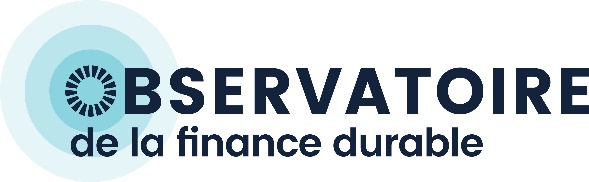 Bulletin d’adhésion à l’Observatoire de la finance durableA pris connaissance de la charte de l’Observatoire de la finance durable et souhaite en devenir membre. L’adhésion à l’Observatoire de la finance durable est gratuite, valable pour l’année civile en cours, renouvelée annuellement par tacite reconduction et doit faire l’objet d’une validation de son directeur général. Signature de la personne habilitée : Fait à 					, le 					SignaturePersonne moraleRaison sociale : Siège social :SIREN : CoordonnéesSite internet : Email de contact : Nom du collaborateur référent : Fonction : Téléphone : Email :